Trento, 22 maggio 2015									A tutti i Giudici della									PROVINCIA DI TRENTO									LORO                  S E D IOGGETTO:	Convocazioni mese di Giugno 2015				Con la presente Vi comunico il calendario delle manifestazioni inerenti all’attività su pista e su strada, in programma nel mese di Giugno 2015, con le convocazioni del Direttore di Riunione, Giudice d’Appello e del Giudice di Partenza.Per ovvie ragioni organizzative e per garantire la copertura assicurativa  ai giudici presenti  alle manifestazioni è necessario conoscere per tempo la presenza dei giudici nominati per i ruoli apicali di Giudice d’Appello, Direttore di Riunione e Giudice di Partenza. Si chiede cortesemente ai Giudici convocati di notificare la propria presenza o la propria assenza nel minor tempo possibile tramite messaggio di posta elettronica all’indirizzo cr.trento@fidal.it o telefonando al numero 0461-983474 nell’orario di apertura al pubblico dell’ufficio FIDAL TRENTINO (lun-mar-gio-ven dalle 8.30 alle 12.30). Eventuali notifiche fuori orario potranno essere fatta a Walter Malfatti al numero 338-8178329Il direttore di riunione sarà incaricato in prima persona di coordinare e convocare i giudici necessari per il corretto svolgimento della manifestazione.Martedì 2 Giugno 2015	Cles	Org. Atletica Valli di Non e SoleTrofeo Dallavo 	Pista	Campo  Centro per lo Sport ed Il Tempo LiberoRitrovo ore:	16.30	Inizio gare ore:	17.30	Giudice d’Appello:	Benedetti Vanda	Giudice di Partenza:	Lorenzoni BrunoDirettore di riunione:	Wegher Francesco  			Crono-Finish	FIDAL TN	1° Giudice FinishResponsabile Società Organizzatrice:	Malfatti Walter, 338-8178329 – walter.malfatti@alice.itResponsabile Tecnico:	Pancheri Matteo, 339-3978308 - matteo.pancheri1@gmail.com	Domenica 14   Giugno 2015	Tonadico  	org Us Primiero44° Trofeo San Vittore	Corsa su strada		Circuito Cittadino Ritrovo ore:	8.30		Inizio gare ore:	 9.30     Giudice d’Appello: 	Fedrizzi Italo	Giudice di Partenza:	Lubich ClaudioDirettore Riunione:	Celadon LilianaCrono	A cura della società organizzatriceResponsabile Società Organizzatrice:	Manuel Simoni, 3497349042 - manus78@yahoo.itResponsabile Tecnico:	Massimo Pegoretti, 342-8388973 – massimopegoretti@gmail.comSabato 20 Giugno 2015	Arco	Org. Atletica Alto Garda e Ledro5a Prova Gp Giovanile	Pista 		Ritrovo ore: 	14.00 		Inizio gare:  ore 14.30 Giudice d’Appello :	Lutterotti Daniela	  Giudice di Partenza: 	Osele Raffaella Direttore Riunione :	Maroni Laura        		 Crono-Finish	FIDAL TN	1° Giudice FinishResponsabile Società Organizzatrice:	Ricci Augusto, 334-3212437 - info@atleticaaltogardaeledro.comResponsabile Tecnico:	Piazzola Gianluca, 3208536554 - piazzola.luca@gmail.com	Venerdì 26 Giugno 2015	Rovereto	Org. Us Quercia TrentingranaCampionato Regionale Assoluto – 1ma gior.		Pista		Ritrovo ore: 	16.30	                   	Inizio gare:  ore 18,00 Giudice d’Appello :	Donadi Maria	  Giudice di Partenza: 	Baldessarini Paolo    Direttore Riunione :	Sonn Carla		Bettini BrunoCrono-Finish	FIDAL TN	1° Giudice FinishResponsabile Società Organizzatrice:	Giordani Dimitri, 0464-461611 - dimitri.giordani@gmail.comResponsabile Tecnico:	Pancheri Mauro, 340-6057272 - m_pancheri@hotmail.com	Domenica 28 Giugno 2015 			    Pedersano		Org.  Lagarina Crus TeamGiro dei Masi								Circuito Montagne TrentineRitrovo ore: 	8.00		Inizio Gare: ore 9.00Giudice d’Appello:	Lubich Claudio	Giudice di Partenza:	Regaiolli FabioDirettore di Riunione	Celadon Liliana	Responsabile Società Organizzatrice:	Pedri Claudio, 338-6644456 - pedcla@infinito.itResponsabile Tecnico:	Molinari Antonio, 347-7950650 - camoscio.molinari@gmail.com	Domenica 28 Giugno 2015 	Tesero-Stava	Org.  Us CornacciStava Mountain Race   	Corsa in Montagna InternazionaleRitrovo ore: 	8.00		Inizio Gare: ore 9.00Giudice d’Appello:	Tonini Valerio	Giudice di Partenza:	Osele RaffaellaDirettore di Riunione	Fedrizzi Italo		Responsabile Società Organizzatrice:	Massimo Dondio, 333-1741081 – massimo@lasportiva.comResponsabile Tecnico:	Massimo Pegoretti, 342-8388973 – massimopegoretti@gmail.comSi ricorda inoltre al Direttore di Riunione designato, che nessuna gara deve avere inizio se non è presente il medico di servizio e che  n.1 copia dei risultati unitamente al carteggio delle gare svolte, il modulo STA1 (indicante il n° atleti gara)  dovranno essere ritirati dal Direttore di Riunione ed inoltrati al Comitato FIDAL Trentino unitamente al Rapporto di gara compilato.					Il Comitato FIDAL Trentino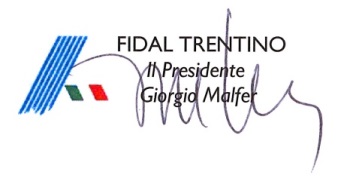 Anteprima Calendario Luglio 20154 luglio, Notturna Città di Arco		Arco			PISTA8 luglio, Trofeo AVIS Piana Rotaliana		Mezzolombardo	STRADA10 luglio, Seconda Prova del Solstizio		Rovereto		PISTA12 luglio, Giro del Solombo			Carano			MONTAGNA14 luglio, Gran Premio del Mezzofondo		Trento			PISTA21 luglio, Gran Premio del Mezzofondo		Trento			PISTA26 luglio, San Giacomo – Altissimo		Brentonico		MONTAGNA28 luglio, Gran Premio del Mezzofondo		Trento			PISTA